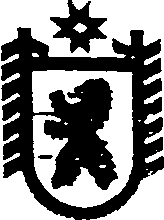 Республика КарелияАДМИНИСТРАЦИЯ СЕГЕЖСКОГО МУНИЦИПАЛЬНОГО РАЙОНАПОСТАНОВЛЕНИЕот  06  апреля  2018  года  №  271  СегежаО внесении изменения в План проведения плановых проверок за соблюдениемтрудового законодательства и иных нормативных правовых актов, содержащих нормы трудового права, в отношении муниципальных учреждений Сегежского муниципального района на 2018 годАдминистрация Сегежского муниципального района  п о с т а н о в л я е т: 1. Внести в План проведения плановых проверок за соблюдением трудового законодательства и иных нормативных правовых актов, содержащих нормы трудового права, в отношении муниципальных учреждений Сегежского муниципального района на 2018 год (далее - План), утвержденный постановлением администрации Сегежского муниципального района от 27 ноября 2017 г. № 873 следующие изменения:1) в графе  «дата начала и окончания проведения плановой проверки» пункта 1 цифры «16.01.2018-31.01.2018» заменить цифрами «16.04.2018-27.04.2018»;            2) в графе  «дата начала и окончания проведения плановой проверки» пункта 2 цифры «19.03.2018-30.03.2018» заменить цифрами «14.05.2018-28.05.2018».           2. Отделу информационных технологий и защиты информации администрации Сегежского муниципального района (Т.А.Слиж) обнародовать настоящее постановление путем размещения официального текста настоящего постановления в информационно-телекоммуникационной сети «Интернет» на официальном сайте администрации Сегежского муниципального района  http://home.onego.ru/~segadmin.             Глава администрации 	Сегежского муниципального района                                                            Ю.В.ШульговичРазослать: в дело, УД, УО, Е.Н.Антоновой.         